 UMOWA NR ……./2019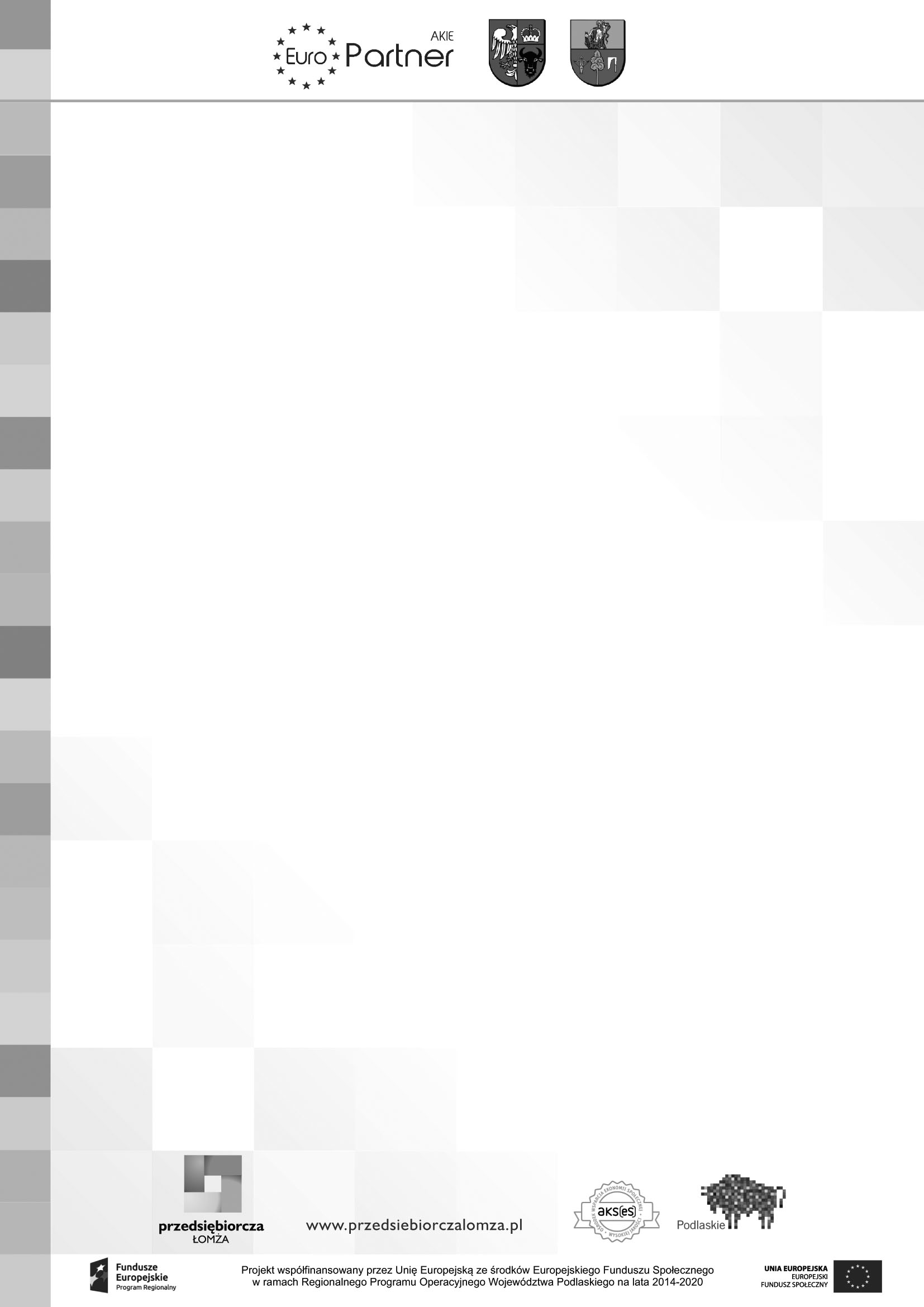 O WSPARCIE SZKOLENIOWE w ramach projektu OŚRODEK WSPARCIA EKONOMII SPOŁECZNEJ W SUBREGIONIE ŁOMŻYŃSKIMrealizowanym w ramach Regionalnego Programu Operacyjnego Województwa Podlaskiego na lata 2014-2020, Działanie 7.3 Wzmocnienie roli ekonomii społecznej w rozwoju społeczno-gospodarczym województwa podlaskiego, Priorytet inwestycyjny 9.5, Wspieranie przedsiębiorczości społecznej i integracji zawodowej w przedsiębiorstwach społecznych oraz ekonomii społecznej i solidarnej w celu ułatwienia dostępu do zatrudnienia.zawarta w …………………….. w dniu ……………… 2019 rokupomiędzy:Stowarzyszeniem Europartner Akademicki Klub Integracji Europejskiej z siedzibą przy ul. Warszawska 44/1 (III piętro), 15-077 Białystok, NIP 9661737736reprezentowanym przez:Pawła Backiela - Kierownikiem projektua…………………………………………………………………………………………………(nazwa podmiotu)z siedzibą  ……………………………………………………………….NIP…………………			(adres siedziby)KRS………………………reprezentowanym przez:………………………………………..……………………………………….zwanym/-ą dalej „Uczestnikiem projektu”Strony uzgodniły, co następuje:§ 1Słownik terminówProjekt – projekt pn. „Rozwój Ekonomii Społecznej” realizowany przez Ośrodek Wsparcia Ekonomii Społecznej- Stowarzyszenie Europartner Akademicki Klub Integracji Europejskiej oraz Partnerów Projektu- Powiat Zambrowski i Powiat Kolneński na podstawie umowy o dofinansowanie zawartej  między  Beneficjentem   a   Urzędem   Marszałkowskim   Województwa   Podlaskiego nr UDA- RPPD.07.03.00-20-0010/16-00,  w ramach Regionalnego Programu Operacyjnego Województwa Podlaskiego na lata 2014-2020.Beneficjent –Stowarzyszenie Europartner Akademicki Klub Integracji Europejskiej.Uczestnik Projektu (UP) – zgodnie z rezultatem przeprowadzonej rekrutacji osoba fizyczna występująca we własnym imieniu lub przedstawiciel podmiotu prawnego, który został zakwalifikowany do udziału w Projekcie. Biuro Beneficjenta projektu- Biuro OWES, 18-400 Łomża, ul. Polowa 45 parter, Budynek Naczelnej Organizacji TechnicznejInstytucja Zarządzająca  – Zarząd Województwa Podlaskiego Strona internetowa realizatora -  http://www.europartner-akie.pl/§ 2Przedmiot umowy1. Przedmiotem niniejszej Umowy jest udzielenie przez Beneficjenta wsparcia w formie nieodpłatnych usług animacyjnych dotyczących zagadnień związanych z założeniem i prowadzeniem Podmiotu Ekonomii Społecznej. Wsparcie skierowane do UP, którzy chcą założyć podmioty ekonomii społecznej. 2. Po dokonaniu wyboru rodzaju wsparcia przez Uczestnika Projektu, Beneficjent zapewnia:SPOTKANIA ANIMACYJNE W GMINACH : Animator OWES obędzie 15 spotkań w gminach w gminach Subregionu Łomżyńskiego z przedstawicielami sektora publicznego oraz PES, podczas których będzie podejmował tematykę zwiększenia udziału PES w rynku i zwiększenia roli PES z realizacji usług społecznych poprzez wykorzystanie mechanizmów zlecania usług w oparciu o ustawę o działalności pożytku publicznego i inne ustawy, stosowanie klauzul społecznych i społecznie odpowiedzialnych zamówień publicznych. Animator OWES udzielać będzie wsparcie w zakresie inicjowania aktywności osób, grup i instytucji w przestrzeni publicznej, ożywienia społeczności lokalnej poprzez inicjowanie różnego rodzaju aktywności, polegających na pracy z grupami w środowisku lokalnym, mających szczególnie na celu aktywizację zawodową i społeczną osób zagrożonych wykluczeniem oraz inicjowanie powstawania grup inicjatywnych. Animator będzie docierał do poszczególnych gmin i powiatów, inicjował spotkania z różnymi grupami ludzi, aby wspólnie stworzyć platformę wymiany informacji, pomysłów, współpracy. Będzie on działał w ramach umawianych spotkań. Działania Animatora mają na celu zainteresowanie ideą przedsiębiorczości społecznej, wspierania istniejących oraz powstających przedsiębiorstw społecznych, wzmocnienie współpracy pomiędzy jednostkami samorządu terytorialnego, organizacjami pozarządowymi, podmiotami ekonomii społecznej § 3Okres udzielania wsparcia z zakresu działań animacyjnych1. Poprzez udział Uczestnika w Projekcie rozumie się uczestnictwo w spotkaniach zorganizowanych przez Realizatora Projektu, we wskazanym przez niego czasie i miejscu.§ 4Prawa i Obowiązki Stron1.  Uczestnicy/czki wsparcia z zakresu działań animacyjnych zobowiązują się do:przestrzegania Regulaminu OWES oraz Regulaminu projektu, pisemnie potwierdzając zapoznanie się z nim poprzez podpisanie stosownego oświadczenia w deklaracji uczestnictwa;aktualizacji danych Uczestnika Projektu;punktualnego i aktywnego uczestniczenia w formach wsparcia, w których zgłosili udział;potwierdzenia podpisem skorzystania z poszczególnych form wsparcia, odbioru materiałów szkoleniowych/ informacyjnych, cateringu oraz wypełniania innych niezbędnych do realizacji projektu formularzy;przystąpienia do ewentualnych testów/ egzaminówdo udziału  w  badaniu  ewaluacyjnym,  w  tym  do  wypełniania  ankiet  ewaluacyjnych  w trakcie uczestnictwa we wsparciu oraz po jego  zakończeniu;podania wszelkich danych niezbędnych Beneficjentowi  do prawidłowej realizacji Projektu.Potwierdzenia otrzymania certyfikatów lub zaświadczeń ukończenia wsparcia szkoleniowo - doradczegoUczestnicy/czki projektu mają prawo do:bezpłatnego  udziału  we  wszystkich  formach  wsparcia  zgodnie  z  zasadami  rekrutacji i kryteriami kwalifikacyjnymi;otrzymania materiałów szkoleniowych/informacyjnych, poczęstunku oraz zaświadczenia o ukończeniu szkolenia/warsztatów;Beneficjent zobowiązuje się do:zapewnienia personelu wsparcia, specjalistów bezpośrednio świadczących bezpłatne usługi doradcze, szkoleniowe dla osób fizycznych i prawnych zainteresowanych założeniem PES;zapewnienia obsługi techniczno-administracyjnej umożliwiającej świadczenie usług oraz właściwe ich udokumentowanie, zbierania i przetwarzania informacji na temat świadczonych usług zgodnie z ustawą z dnia 29 sierpnia 1997 r. o ochronie danych osobowych  (Dz.U. z 2002 r. Nr 101, poz. 926 z późn. zm);prowadzenia ewidencji świadczonego wsparcia, starannego przechowywania i archiwizowania dokumentacji związanej z realizacją zadań związanych z prowadzonym wsparciem.§ 4Wsparcie z zakresu usług animacyjnych – postanowienia szczegółoweWsparcie z zakresu usług animacyjnych nie jest objęte regułami dotyczącymi udzielania pomocy publicznej.Przyznanie wsparcia z zakresu usług animacyjnych ustalany jest przez Beneficjenta na podstawie:Formularza Rekrutacyjnego Uczestnika projektuOpis Planowanych Działań Innych kryteriów stosowanych przez Beneficjenta w procesie rekrutacji związanych z kwalifikowalnością uczestnika do otrzymania wsparcia.Na podstawie dokumentów, o których mowa w ust. 2. Beneficjent dokonuje wyboru uczestników.Liczba godzin usług animacyjnych, o których mowa w § 2 pkt.2, będzie potwierdzana podpisem Uczestnika projektu. Przewidziany czas trwania każdego ze spotkań animacyjnych to 8 godzin.  § 5Zmiana umowyWszelkie zmiany Umowy wymagają aneksu w formie pisemnej pod rygorem nieważności.Jeżeli wniosek o zmianę Umowy pochodzi od Uczestnika projektu, musi on przedstawić ten wniosek dla Beneficjenta nie później niż w terminie 30 dni przed dniem, w którym zmiana Umowy  w tym zakresie powinna wejść w życie.Zasada, o której mowa w ust. 2 nie dotyczy sytuacji, gdy niezachowanie terminu, o którym mowa w ust. 2 nastąpi z przyczyn niezależnych od Uczestnika projektu lub została zaakceptowana przez Beneficjenta. Obowiązki i prawa wynikające z umowy nie mogą być w żadnym wypadku przenoszone na osoby trzecie.§ 6Rozwiązanie umowyBeneficjent zastrzega sobie prawo do skreślenia Uczestnika/czki wsparcia z listy uczestników wsparcia  w przypadku poważnego naruszenia zasad współżycia społecznego lub nieprzestrzegania Regulaminu.Beneficjent może wypowiedzieć umowę ze skutkiem natychmiastowym, oznaczającym wykluczenie Uczestnika projektu z udziału w projekcie, w przypadkach kiedy:Nie wypełni, bez usprawiedliwienia, jednego ze swych zobowiązań i po otrzymaniu pisemnego upomnienia nadal ich nie wypełnia lub nie przedstawi w okresie 30 dni stosowanych wyjaśnień;Przedstawi niezgodne z prawdą lub niepełne oświadczenia w celu uzyskania wsparcia z zakresu usług animacyjnych.  Złoży pisemną rezygnację z uczestnictwa w projekcie,W przypadkach, o których mowa w ust. 1 i 2 Uczestnik projektu traci prawo korzystania z dalszych usług szkoleniowo-doradczych. § 7Prawo właściwe i właściwość sądówPostanowienia niniejszej umowy podlegają prawu polskiemu.Wszelkie spory między Beneficjentem a Uczestnikiem projektu związaną z realizacją niniejszej umowy podlegają rozstrzygnięciu przez Sąd właściwy dla siedziby Beneficjenta.W razie zaistnienia okoliczności nieuregulowanych w niniejszej umowie, zastosowanie mają odpowiednie przepisy Kodeksu Cywilnego.Wszelkie zmiany niniejszej umowy wymagają zgody obu stron oraz zachowania formy pisemnej pod rygorem nieważności.Umowę sporządzono w Białymstoku, w języku polskim, w dwóch jednobrzmiących egzemplarzach: jednym dla Beneficjenta oraz jednym dla Uczestnika projektu.Umowa wchodzi w życie z dniem podpisania przez obie jej strony. § 8KorespondencjaWszelka korespondencja związana z realizacją niniejszej umowy będzie prowadzona w formie pisemnej oraz będzie się powoływała na numer niniejszej umowy. Korespondencja będzie kierowana do beneficjenta  i uczestnika projektu na adres wskazany w umowie.................................................................                   	……......................................................Podpis Beneficjenta projektu					Podpis Uczestnika projektu